Vibox Serial ConnectionTo establish a serial connection, the following “usb to serial adapter” can be used.Example: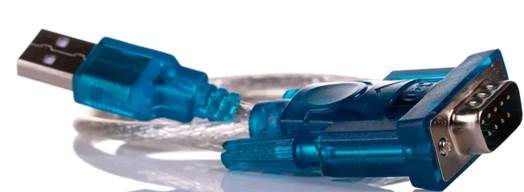 The above cable has a subD9 on one side. The following image shows the Pin Layout of the RS232.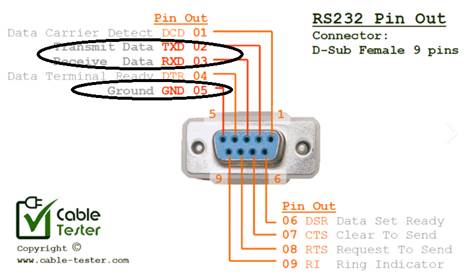 And a M12 8 pin connector having the pin1 and 2 connected and ground (pin5)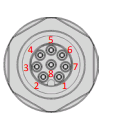 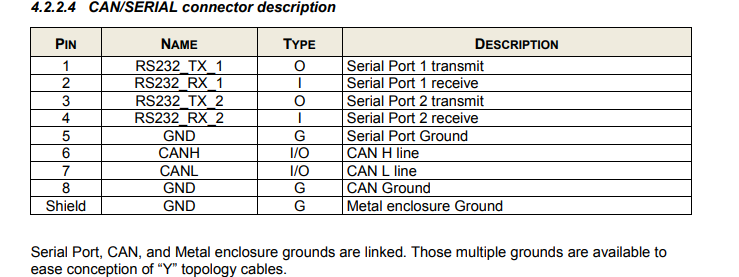 Once the connections are established through the CAN/Serial Port as per the above information. To access the Vibox now, the following steps must be followed:Software Used:Putty Mode of connection: Serial Serial Line: COM port of the laptop where the USB is connected.SPEED: 115200Example when using a COM8 Port.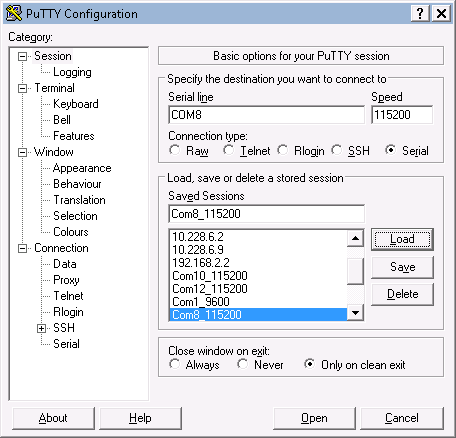 For the above, to know which port to use, check the device Manager >> Ports (COM & LPT)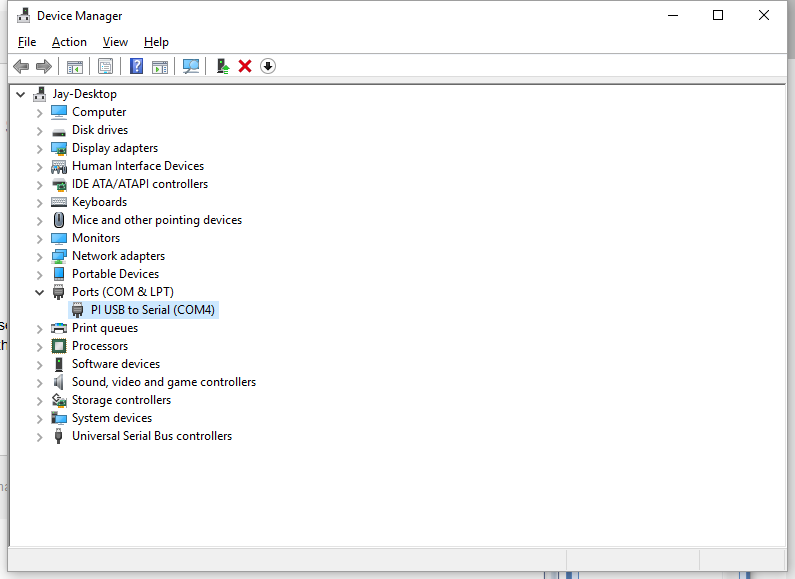 